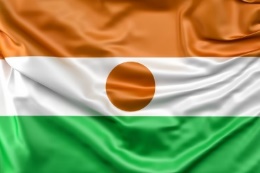 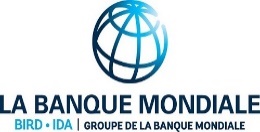 PROJET INTEGRE DE MODERNISATION DE L’ELEVAGE ET DE L’AGRICULTURE AU NIGER (PIMELAN) 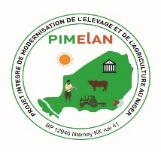 CANEVAS TYPE DE DEMANDE DE FINANCEMENT DE SOUS PROJETSFiche d’information préliminaire pour financement Guichet 2Région de :…………………………………………………………………Département de :…………………………………………………………..Commune de :……………………………………………………………..Village/Campement de :…………………………………………………..Coordonnées géographiques du site ……………………………………Résumé du sous projet (maximum 3 lignes) Localisation du sous projetObjectifs du sous projetBénéficiaires directs et indirects du sous projet (les quantifier et les décrire) Il s’agit des propriétaires de la structure, ses clients, ses salariés, ses fournisseurs etc Résultats attendus de la réalisation du sous projet Activités principalesOrganisation mise en place pour la mise en œuvre du sous projet Plan d’investissement et de financement du sous projet : présenter le plan global du sous projet en remplissant le tableau ci-dessous. Plan de mise en œuvre du sous projet (en année) Répartition du financementIdentification du promoteur : Promoteurs structurés en associations ou coopératives, GIE, MPME, société/entreprise unipersonnelle.Identification du promoteur : Promoteurs structurés en associations ou coopératives, GIE, MPME, société/entreprise unipersonnelle.Nom et raison sociale / statutNom et prénom du responsable Date et lieu de naissanceFournir la liste des membres ou des associés en précisant le sexe et l’âgeType/Statut de promoteurs GIE : □ OP/Coopérative : □ Association: □ MPME : □ Référence de l’Acte de reconnaissance officielle du statut juridique du promoteur Adresse complète de la structure et du responsable (lieu, téléphone, E-mail, BP)Année de création :Date de début des activités : Domaine d’activités de la structureDomaine d’activités de la structureChaine de valeur concernée par le sous projetMaillon concerné par le sous projetCapacités de gestion du promoteur Capacités de gestion du promoteur Principales activités et expériences du promoteur et formation professionnelle ayant un lien avec la proposition Description des moyens financiers disponibles pour réaliser le projet (Faire une situation du matériel et équipement disponible et leurs coûts et sortir le GAP du financement recherché)Joindre des états financiers ou des états de recettes dépenses pour les deux exercices passés (2019 et 2020)  Nom des principaux partenaires techniques et financiers avec l’année  Nombre de collaborateurs/salariés régulièrement rémunérés. Description des moyens matériels (locaux, équipements, matériel, etc.) disponibles. Description des outils de gestion (administrative, comptable et financière) disponibles IntituléQuantitéPUMontantAnnée de réalisationSous-Total InvestissementsBesoin en fonds de roulement Total des besoins de financementActivitésAn 1An 2An 3An 4Personnes/partenaires impliqué(es)RubriquesApport personnelSubventionCrédit bancaireMontant (FCFA)Proportion (%)